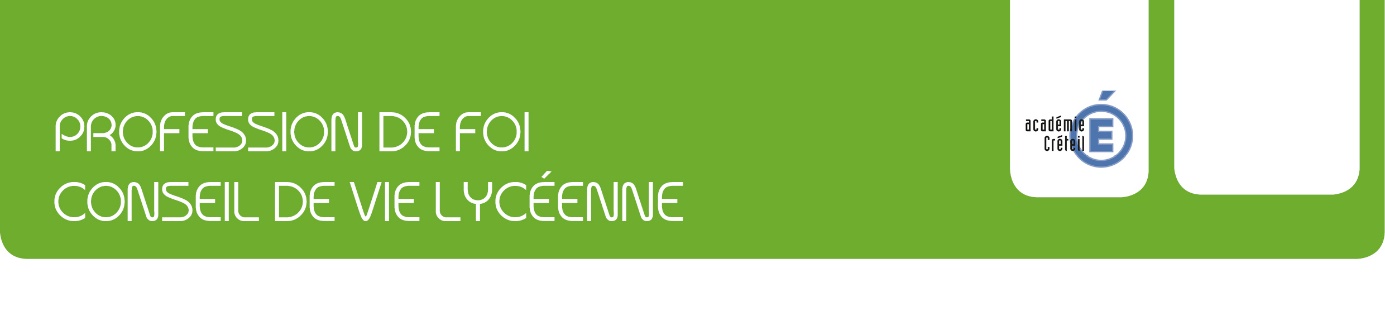 ACTE DE CANDIDATURETitulaire :                                                                  Suppléant :       Qui sommes-nous ?Nos qualités, nos motivations :             Notre programme :                                                                                                  Pourquoi voter pour nous :